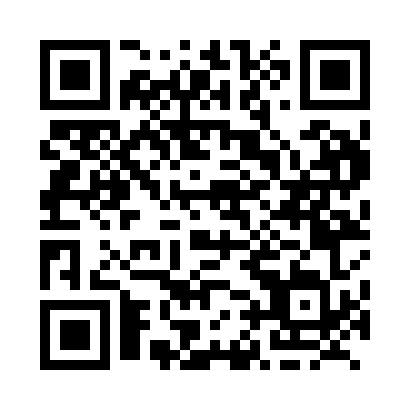 Prayer times for Dunany, Quebec, CanadaMon 1 Jul 2024 - Wed 31 Jul 2024High Latitude Method: Angle Based RulePrayer Calculation Method: Islamic Society of North AmericaAsar Calculation Method: HanafiPrayer times provided by https://www.salahtimes.comDateDayFajrSunriseDhuhrAsrMaghribIsha1Mon3:135:121:016:258:5110:492Tue3:145:131:026:258:5010:493Wed3:155:131:026:258:5010:484Thu3:165:141:026:258:5010:475Fri3:175:151:026:258:4910:476Sat3:185:151:026:248:4910:467Sun3:195:161:026:248:4810:458Mon3:215:171:036:248:4810:449Tue3:225:181:036:248:4710:4310Wed3:235:181:036:248:4710:4211Thu3:255:191:036:238:4610:4112Fri3:265:201:036:238:4610:3913Sat3:285:211:036:238:4510:3814Sun3:295:221:036:228:4410:3715Mon3:315:231:036:228:4310:3516Tue3:325:241:036:228:4310:3417Wed3:345:251:046:218:4210:3318Thu3:355:261:046:218:4110:3119Fri3:375:271:046:208:4010:3020Sat3:395:281:046:208:3910:2821Sun3:405:291:046:198:3810:2622Mon3:425:301:046:198:3710:2523Tue3:445:311:046:188:3610:2324Wed3:455:321:046:188:3510:2125Thu3:475:331:046:178:3410:2026Fri3:495:341:046:168:3310:1827Sat3:515:351:046:168:3210:1628Sun3:525:371:046:158:3010:1429Mon3:545:381:046:148:2910:1230Tue3:565:391:046:138:2810:1131Wed3:585:401:046:138:2710:09